Анализ результатов мониторинга психологической готовности детей к школе 2015-2020гг.В направлении психолого-педагогического сопровождения предшкольного образования детей в соответствии с разработанной специалистами социально-психологической службой города «Программой психологического обследования уровня готовности детей 6-7 лет к школьному обучению», ежегодно апреле-мае организовано  проводится диагностическое исследование. Результаты диагностики готовности выпускников ДОУ к школе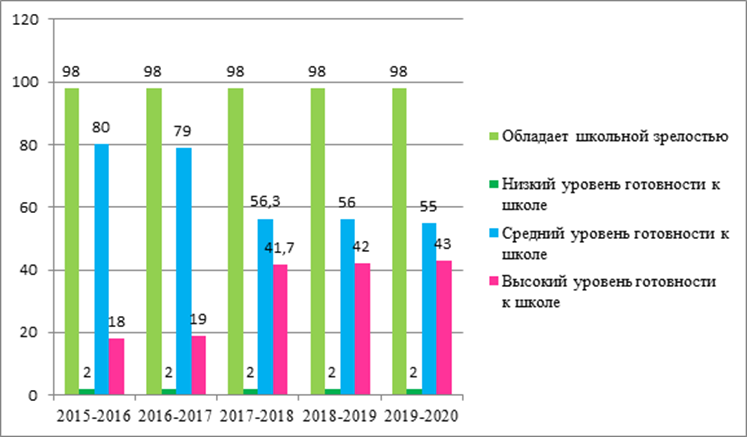 По данным диагностики за последние три года абсолютное большинство детей 6-7 лет, посещающих МДОУ, готовы к обучению в школе (98%) - стабильный показатель за последние годы.Незначительная часть дошкольников (2%) не готовы посещать общеобразовательную школу, не обладают школьной зрелостью, нуждаются в обучении по программе детского сада (продлении дошкольного образования) или обучении в коррекционной школе (по адаптированной программе). Основная часть детей  данной категории являются детьми с ограниченными возможностями (имеют органические поражения), посещают группы компенсирующей направленности дошкольных учреждений.   Родителям  даются соответствующие рекомендации по выбору дальнейшего образовательного маршрута данной категории детей. В целях осуществления непрерывности образовательного процесса и преемственности между дошкольными образовательными учреждениями и школой индивидуальные карты психологического развития детей в начале учебного года направляются в школы.Учебный годОбладают школьной зрелостьюНизкий уровень готовности к школеСредний уровень готовности к школеВысокий уровень готовности к школе2017/201898%2%56,3%41,7%2018/201998%2%56%42%2019/202098%2%55%43%